GOURMET EXPRESS (404)371-4566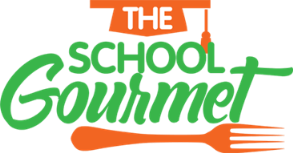 MENU NOTIFICATIONS(VEG) – Vegetarian options (CL) – Cold Lunch options (W/W) – Whole wheatNUTS – Nuts are never served. We serve Soy or Sunflower butter as a peanut butter substitutePORK – Pork is never servedSubstitutions – Due to the Covid-19 pandemic, the entire country is experiencing consistent supply chain shortages. The food supply chain is no exception. We reserve the right to make menu or supply item substitutions whenever necessary without prior notice. We will update customers as soon as possible so that they can make the necessary adjustments.WEDNESDAY 1THURSDAY 2FRIDAY 3BreakfastBlueberry Muffins Whole Plums 100% Fruit Juice LunchMango BBQ Beef Meatballs(VEG) Sautéed BBQ VegetablesBrown RiceMixed VegetablesFruit CocktailMilkBreakfastGranola BarsApple Sauce String CheeseLunchTeriyaki Chicken W/ Asian Noodles(VEG) Vegetable Teriyaki Noodles Whole Wheat NoodlesGreen BeansPineapple TidbitsMilkBreakfastWheat Cheerios Cereal Banana100% Fruit JuiceLunchGrilled Chicken Salad Sandwich(VEG) Grilled Veggie SandwichWhole Wheat BreadBaby CarrotsDiced Pears Milk MONDAY 6TUESDAY 7WEDNESDAY 8THURSDAY 9FRIDAY 10BreakfastNutri-Grain BarsDiced Peaches100% Fruit JuiceBreakfast Chex Rice Cereal Fresh WatermelonBreakfastCinnamon Pastry RollsApple Sauce100% Fruit JuiceBreakfast Special K Pastry Crisps Whole Plum100% Fruit JuiceBreakfast Special K Pastry Crisps Whole ApplesLunchBeef Hamburgers(VEG) Garden BurgersWhole Wheat BunThree Bean Vegetables Apple Sauce MilkLunchCreamy Chicken Alfredo Pasta (VEG) Creamy Veggie Alfredo Pasta Whole Wheat PastaVegetable Medley MandarinsMilkLunchTex Mex Turkey Soft Taco(VEG) Bean & Cheese BurritoWheat TortillasLettuce & CheeseSteamed Corn Pineapple TidbitsMilkLunchCoconut Curried Chicken(VEG) Coconut Curried Veggies Yellow RicePinto Beans Oranges WedgesMilkLunch(CL) Turkey & Cheese Sandwich(VEG) Roasted Veg WrapWhole Wheat BreadGrape TomatoesDiced PeachesMilkMONDAY 13TUESDAY 14WEDNESDAY 15THURSDAY 16FRIDAY 17Breakfast Whole Wheat Chex MixApple Sauce 100% Fruit JuiceBreakfastRaisin Bran Cereal BananaBreakfast Mini Bagel/Cream Cheese or JellyDiced Peaches100% Fruit Juice BreakfastGranola BarsLow Fat YogurtBreakfast Mini Choco Pull Apart Rolls Apple Slices 100% Fruit JuiceLunchSanta Fe Chicken Pasta Salad (VEG) Santa Fe Veggie Pasta SaladWhole Wheat PastaCelery SticksFruit CocktailMilkLunchBeefy Mack (w/wheat noodles)(VEG) Veggie Mac Garden Salad W/ Dressing Diced PearsMilkLunchGarlic & Herb Chicken Legs (VEG) Roasted Eggplant ParmesanBrown Rice Pilaf W/ Peppers California BlendPineapple Tidbits Milk LunchRotini Pasta w/ Beef Meatballs(VEG) Rotini Veggie PastaWhole Wheat Pasta Green Peas Fruit CocktailMilkLunchCajun Chicken Salad Wrap(VEG) Cajun Veggie WrapWhole Wheat TortillaBaby CarrotsDiced Peaches Milk MONDAY 20TUESDAY 21WEDNESDAY 22THURSDAY 23FRIDAY 24CHRISTMASBREAKCHRISTMASBREAKCHRISTMASBREAKCHRISTMASBREAKCHRISTMASBREAK MONDAY 27TUESDAY 28WEDNESDAY 29THURSDAY 30FRIDAY 31CHRISTMASBREAK CHRISTMASBREAK CHRISTMASBREAK CHRISTMASBREAK CHRISTMASBREAK CHRISTMASBREAK 